«Մխիթար Սեբաստացի» կրթահամալիր
Հեղինակ` Լուսինե Փաշայան
2017 թվականՄԱԹԵՄԱՏԻԿԱԿԱՆԱՌԱՋԱԴՐԱՆՔՆԵՐԻ ՓԱԹԵԹ2-րդ մասI - II դասարանների համարԲովանդակությունԱռաջադրանքները կազմված են համակարգչով կատարելու համար: Սովորողները պետք է աշխատեն ինքնուրույն  դասարանով, խմբով կատարված բանավոր աշխատանքից հետո:Միանիշ թվերի գումարում և հանում (կարգային անցումով)Երկնիշ կլոր թվերի գումարում և հանումԵրկնիշ կլոր թվին միանիշ, երկնիշ թվի գումարումԵրկնիշ կլոր թվից միանիշ, երկնիշ թվի հանումԵրկրաչափական պատկերներ, մարմիններՄիանիշ, երկնիշ թվերԶույգ, կենտ թվերԵրկնիշ թվի կազմությունԵրկնիշ թվերի համեմատումԽնդիրներՕրինաչափություններԸստ նկարի՝ հավասարություններ կազմի՛ր:7 + 5  = 12				5 + 7 = 1212 – 7 = 512 – 5 = 78 + 3  =6 + 5  = Տրված թվերը փոքրացրո՛ւ 10-ով, արդյունքը մեծացրո՛ւ 5-ով:Տրված թվերը  փոքրացրո՛ւ 4-ով:Լուծի՛ր խնդիրները:1.Այգում կա 10 դեղձենի և 3-ով պակաս խնձորենի:Քանի՞ խնձորենի կա այգում: Լուծում1)Պատասխան՝	2. Նարեն 10 տարեկան է: Անին Նարեից 3 տարով փոքր է: Քանի՞ տարեկան է Անին:1)Պատասխան՝	3. Նարեկն ուներ 10 մատիտ: Երեք մատիտը տվեց եղբորը:Քանի՞ մատիտ մնաց նարեկի մոտ:1)Պատասխան՝	Ներկի՛ր նշված քանակով վանդակ:Պատմի՛ր  «50» թվի մասին:Թիվը գրի՛ր տառերով.Միանիշ է,  երկնիշ էԶույգ է, կենտ էՀարևան թվերն են՝     Հաջորդող թիվն է ՝  Նախորդող թիվն է՝   Մեծացրո՛ւ 10-ով.Մեծացրո՛ւ 30-ով.Փոքրարցո՛ւ 20-ով.Փոքրացրո՛ւ 40-ով.Կազմի՛ր արտահայտություններ, որոնց արժեքը հավասար է 50-ի:Հաշվի՛ր արտահայտության արժեքը:20 + 4 = 			50 + 8 =			90 + 3 = 30 + 7 =			40 + 1 = 			80 + 4 =40 + 2 =			90 + 5 =			20 + 9 =54 – 4 =			72 – 2 = 			96 – 6 = 54 – 50 = 			72 – 70 = 			96 – 90 = 42 – 2 =			56 – 6 =			97 – 7 =42 – 40 =			56 – 50 =			97 – 90 =Համեմատի՛ր և  աստղանիշի փոխարեն դի՛ր համապատասխան նշանը (< + >):51    *     59          			46  *   40 + 7           		60 + 2  *  60 + 8        42    *     47 				94  *   90 + 5 			80 + 4  *  80 + 772    *     74 				36  *   36 - 6 			70 + 7  *  77 – 7093    *     94 				68  *   60 + 6 			30 + 2  *  32 – 30Ներկի՛ր նշված քանակով վանդակ:Տրված թվանշաններով կազմի՛ր երկնիշ թվեր:6, 7, 8, 41, 0, 9, 5 Քանի՞ տարբեր թվանշան է օգտագործվել այս թվերը գրելու համար.75, 67, 95, 48, 28, 12, 40:Հաշվի՛ր արտահայտության արժեքը:9 + 9 =7 + 7 =8 + 8 =6 + 6 =12 – 6 =14 – 7=18 – 9 =16 – 8=  40 + 10 = 						4 տ. + 1 տ. =50 + 20 = 						5 տ. + 2 տ. =70 – 20 = 						7 տ. – 2 տ. =80 – 50 = 						8 տ. – 5 տ. = Գրի՛ր այն թիվը, որն ունի4 տասնյակ և 3 միավոր5 տասնյակ և 8 միավոր9 տասնյակ և 5 միավոր3 տասնյակ և 2 միավորՊատմի՛ր «56» թվի մասին Թիվը գրի՛ր տառերով.   Ներկայացրո՛ւ կլոր տասնյակի և միավորի գումարի տեսքով. 56 =    50     +   Քանի՞ տասնյակ և միավոր ունի.           տասնյակ  և         միավորՄիանիշ է,  երկնիշ է (նշի՛ր ճիշտ պատասխանը)Զույգ է, կենտ է (նշի՛ր ճիշտ պատասխանը)Հարևան թվերն են.   Հաջորդող թիվն է.   Նախորդող թիվն է.Մեծացրո՛ւ 2-ով.  Մեծացրո՛ւ 20 –ով.Փոքրացրո՛ւ 4-ով. Փոքրացրո՛ւ 40-ով:Կլորացրո՛ւ մինչև մոտակա տասնյակը. 14.Կազմի՛ր արտահայտություններ, որոնց արժեքը հավասար է 56-ի:Կատարի՛ր գործողությունները և կգուշակես գաղտնագիրը:Պատմի՛ր «45» թվի մասին Թիվը գրի՛ր տառերով.   Ներկայացրո՛ւ կլոր տասնյակի և միավորի գումարի տեսքով. 45 =    40     +   Քանի՞ տասնյակ և միավոր ունի.           տասնյակ  և         միավորՄիանիշ է,  երկնիշ է (նշի՛ր ճիշտ պատասխանը)Զույգ է, կենտ է (նշի՛ր ճիշտ պատասխանը)Հարևան թվերն են.   Հաջորդող թիվն է.   Նախորդող թիվն է.Մեծացրո՛ւ 4-ով.  Մեծացրո՛ւ 50 –ով.Փոքրացրո՛ւ 3-ով. Փոքրացրո՛ւ 20-ով:Կլորացրո՛ւ մինչև մոտակա տասնյակը.       14.Կազմի՛ր արտահայտություններ, որոնց արժեքը հավասար է 45-ի:Կատարի՛ր գործողությունները և կգուշակես գաղտնագիրը:Լուծի՛ր խնդիրները:1.Նարեկը տնկեց 6 տնկի: Օթարին տնկեց 7 տնկի:Տղաները միասին քանի՞ տնկի տնկեցին:Լուծում1)Պատասխան՝2.Աննան տնկեց 7 կակաչ: Էվան տնկեց 6 կակաչ: Աղջիկները մասին քանի՞ կակաչ տնկեցին:Լուծում1)Պատասխան՝3.Մարկը 6 տարեկան է: Լևոնը Մարկից 7 տարով մեծ է:Քանի՞ տարեկան է Լևոնը:Լուծում1)Պատասխան՝4.Վարդանը հավաքեց 6 կգ խաղող: Ռազմիկը 7 կգ-ով  ավելի հավաքեց:Ռազմիկը քանի՞ կիլոգրամ խաղող հավաքեց:Լուծում1)Պատասխան՝5.Վարդուհին հավաքեց 7 ելակ: Տիգրանը նրան ևս 6 ելակ տվեց: Քանի՞ ելակ ունեցավ Վարդուհին:Լուծում1)Պատասխան՝Հաշվի՛ր արտահայտության արժեքը:60 – 3  =60 – 13 =40 – 8 = 40 – 18 = 30 – 4  =30 – 14 = 80 – 7 = 80 – 17 =  Լուծի՛ր խնդիրները:1.Նիկան տնկեց 6 խնձորենի, իսկ Վիլյամը՝ 5 խնձորնեի:Նիկան ու Վիլյամը միասին քանի՞ խնձորնեի տնկեցին:Լուծում1)Պատասխան2.Ալեքսը տնկեց 6 սալորնեի, իսկ Տիգրանը՝ 5-ով ավելի:Քանի՞ սալորենի տնկեց Տիգրանը:Լուծում1)Պատասխան3.Նարեն հավաքեց 6 մանուշակ: Դավիթը նրանց նվիրեց ևս 5 մանուշակ:Քանի՞ մանուշակ ունեցավ Նարեն:Լուծում1)ՊատասխանՀաշվի՛ր արտահայտության արժեքը:60 + 4 = 70 + 2 =20 + 8 =50 – 2  =40 – 9 =20 – 5 = 8 + 4 =9 + 6 =8 + 3 =11 – 7 =15 – 9 =12 – 8 =24 – 3  =36 – 5 =74 – 2 =82 + 4 =46 + 3 =24 + 5 =Համեմատի՛ր արտահայտությունները և դի՛ր համապատասխան նշանը:60 + 2 և  60 – 2 30 – 4  և 30 + 4 22 + 3 և 22 + 5 65 + 2 և 64 – 1 36 – 4  և 36 – 2 24 + 5 և 29 – 4 Կատարի՛ր գումարում:Կատարի՛ր հանում:Տրված թվանշաններով կազմի՛ր երկնիշ թվեր:4, 9, 5, 2Հաշվի՛ր արտահայտության արժեքը:60 + 20 = 						6 տ. + 2 տ. =50 + 30 = 						5 տ. + 3 տ. =70 + 10 = 						7 տ. + 1 տ. =80 – 20 = 						8 տ. – 2 տ. =70 – 50 = 						7 տ. – 5 տ. =60 – 30 = 						6 տ. – 3 տ. =Պատմի՛ր «64» թվի մասին Թիվը գրի՛ր տառերով.   Ներկայացրո՛ւ կլոր տասնյակի և միավորի գումարի տեսքով.      64 =    60     +   Քանի՞ տասնյակ և միավոր ունի.           տասնյակ  և         միավորՄիանիշ է,  երկնիշ է (նշի՛ր ճիշտ պատասխանը)Զույգ է, կենտ է (նշի՛ր ճիշտ պատասխանը)Հարևան թվերն են.   Հաջորդող թիվն է.   Նախորդող թիվն է.Մեծացրո՛ւ 2-ով.  Մեծացրո՛ւ 20 –ով.Փոքրացրո՛ւ 4-ով. Փոքրացրո՛ւ 40-ով:Աստղանիշի փոխարեն տեղադրի՛ր պակասող թիվը:60 + *  = 64 				61 + *  = 64 				 63 + * =  6450 + *  = 6430 + * = 6465 - * = 64 68 - * = 6470 - * = 64Լուծի՛ր խնդիրները:     1.Այգում կա 8 տանձնենի և 5 խնձորենի:Ընդամենը քանի՞ տանձենի և խնձորնեի կա այգում:Լուծում1)Պատասխան     2. Այգում կա 8 թթենի և 5-ով ավելի սալորենի:Քանի՞ սալորենի կա այգում:Լուծում1)Պատասխան՝3.Օթարին առաջին օրը տնկեց 8 ընկուզենի: Երկրորդ օրը տնկեց ևս  5 ընկուզենի: Երկու օրում քանի՞ ընկուզենի տնկեց Օթարին:Լուծում1)Պատասխան՝4. Ալեքը տնկեց 13 ծառ: Այդ ծառերից 8-ը ընկուզենի էր, իսկ մնացածը՝ խնձորենի: Քանի՞ խնձորենի տնկեց Ալեքը:Լուծում1)Պատասխան՝      Պատմի՛ր  «70» թվի մասին:Թիվը գրի՛ր տառերով.Միանիշ է,  երկնիշ էԶույգ է, կենտ էՀարևան թվերն են՝     Հաջորդող թիվն է ՝  Նախորդող թիվն է՝   Մեծացրո՛ւ 10-ով.Մեծացրո՛ւ 30-ով.Մեծացրո՛ւ 6-ով.Մեծացրո՛ւ 12-ով:Փոքրացրո՛ւ 20-ով.Փոքրացրո՛ւ 40-ով.Փոքրացրո՛ւ 3-ով.Փոքրացրո՛ւ 12-ով:Աստղանիշի փոխարեն տեղադրի՛ր պակասող թիվը:20 + *  =  70			50 + *  = 70			63 + 7 = 30 + * = 70			40 +  *  = 70  	          65 + 5 =80 - *  = 70 			74 – *  = 70			76 – * = 70		 100 - * = 70 			84 – *  =  70			 92 – *  =  70			 Լրացրո՛ւ աղյուսակը: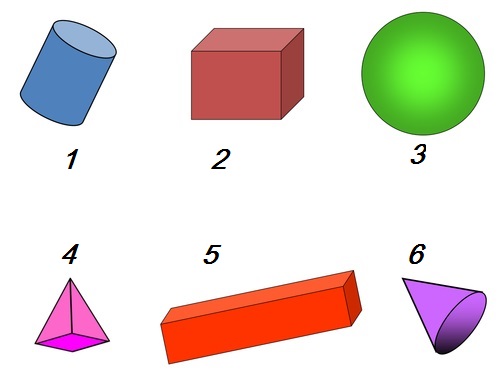 Հաշվի՛ր արտահայտության արժեքը:40 – 5  =80 – 29 = 46 + 3 =			46 + 4  =46 + 10 =			46 + 20 =78 – 8 =			78 – 10 = 				78 – 6 =			78 – 30 =  Լուծի՛ր խնդիրները:1.Նարեկը 9 տարեկան է: Լևոնը Նարեկից 5 տարով մեծ է:Քանի՞ տարեկան է Լևոնը:Լուծում1)Պատասխան՝2.Գևորգը տնկեց 9 սալորենի: Դավիթը տնկեց 5-ով շատ խնձորենի:Քանի՞ խնձորնեի տնկեց Դավիթը:Լուծում1)Պատասխան՝3.Լիլիթը ջրեց  9 ծառ, իսկ Գայանեն ջրեց 5 ծառ: Լիլիթն ու Գայանեն միասին քանի՞ ծառ ջրեցին:Լուծում1)Պատասխան՝Հաշվի՛ր արտահայտության արժեքը:50 + 20 50 + 450 + 24 30 + 20 = 30 + 7 =  30 + 27 =Լուծի՛ր խնդիրները:1.Գևորգը քաղեց 12 խնձոր:  Երեք խնձորը նա կերավ: Քանի՞ խնձոր մնաց:Լուծում1)Պատասխան2.Վարդանը 12 տարեկան է: Հասմիկը Վարդանից 3 տարով փոքր է:Քանի՞ տարեկան է Հասմիկը:Լուծում1)Պատասխան3.Եվան հավաքեց 12 ծաղիկ: Այդ ծաղիկներից 4-ը կակաչ էր, մնացածը՝ նարգիզ:Քանի՞ նարգիզ հավաքեց Եվան:Լուծում3)ՊատասխանՀաշվի՛ր:60 + 10 = 60 + 5  =60 + 15 =30 + 20 =30 + 9 =30 + 29 =70 – 10 =70 – 3 =70 – 13 =40 – 20 =40 – 8 =40 – 28 =Կատարի՛ր գումարում:Կատարի՛ր հանում:Հաշվի՛ր արտահայտության արժեքը:7 + 9 =6 + 6 =8 + 5 =14 – 8 =13 – 5 =17 – 9 =60 + 20 =60 + 3 =60 + 23 =4 0 – 4  =40 – 10 =40 – 14 =Կատարի՛ր հանում:38 – 8 =38 – 20 =38 – 28 =76 – 6=76 – 40 =76 – 46 =Ներկի՛ր այն  երկու թվերը, որոնց գումարը հավասար է 15-ի:Ներկի՛ր այն  երկու թվերը, որոնց գումարը հավասար է 13-ի:Կռահի՛ր օրինաչափությունը և շարունակի՛ր:Հաշվի՛ր արտահայտության արժեքը:22 + 3 =22 + 30 =42 + 1 =42 + 10 =66 – 4 =66 – 40 =84 – 3 =84 – 30 =50 – 3 =50 – 23 =70 – 5 =70 – 65 =24 + 3 =24 + 5 =24 + 10 =24 + 40 =24 + 12 =24 + 31 =75 – 3 =75 – 1 =75 – 10 =75 – 40 =75 – 11  = 75 – 24 =Հաշվի՛ր արտահայտության արժեքը:60 – 8  =80 – 6 = 70 – 17 =80 – 49 =72 – 20 =44 – 30 = 68 – 30 = 63 + 20 =36 + 40 = 21 + 30 = Լուծի՛ր խնդիրները:1.Վարդանը 6 տարեկան է: Գայանեն 5 տարով մեծ է:Քանի՞ տարեկան է Գայանեն:Լուծում1)Պատասխան՝2.Էդգարը տնկեց 6 սալորենի: Արամը տնկեց 5-ով շատ խնձորենի:Քանի՞ խնձորնեի տնկեց Արամը:Լուծում1)Պատասխան՝3.Նիկան ջրեց  6 ծառ, իսկ  Նարեն ջրեց 5 ծառ: Նիկան ու Նարեն միասին քանի՞ ծառ ջրեցին:Լուծում1)Պատասխան՝Հաշվի՛ր արտահայտության արժեքը:46 + 20 = 35 + 10 =  52 + 20 = 23 + 40 = 40 + 22 =30 + 3 2 = 10 + 45 = 50 + 19 = 30 + 30 + 23 = Լուծի՛ր խնդիրները:1.Նարեն տնկեց 5 կակաչ: Վարդուհին  տնկեց 2-ով  շատ կակաչ:Նարեն ու Վարդուհին միասին քանի՞ կակաչ տնկեցին:Քանի՞ խնձոր մնաց:Լուծում1)2)Պատասխան՝2.Վարդանը տնկեց 4 ծառ: Դավիթը  տնկեց 3-ով շատ ծառ:Քանի՞ ծառ տնկեցին Վարդանը և Դավիթը միասին:Լուծում1)2)Պատասխան՝3.Մի արկղում կա 8 կգ դեղձ, իսկ մյուսում՝ 4 կգ-ով ավելի:Քանի՞ կիլոգրամ դեղձ կա երկու արկղերում միասին:Լուծում1)2)Պատասխան՝Ըստ նկարի՝ կազմի՛ր հավասարություն (կատարի՛ր գումարում):Ըստ նկարի՝ կազմի՛ր հավասարություն (կատարի՛ր հանում):Հաշվի՛ր արտահայտության արժեքը:16 + 3  = 24 + 5 =30 + 15 =60 + 24 =42 + 20 =50 + 14 =60 – 3 =90 – 8 =40 – 12 =70 – 25 =45 – 20 =68 – 40 =Լուծի՛ր խնդիրը:Տուփի մեջ կա 9 կարմիր և 2-ով ավելի կապույտ մատիտ:Քանի՞ մատիտ կա տուփում:Լուծում՝ 1)2)ՊատասխանԸստ նկարի՝ կազմի՛ր արտահայտություններ (կատարի՛ր գումարում):Լուծի՛ր խնդիրները:1.Անին  8 տարեկան է: Նա 3 տարով մեծ է քույրիկից: Քանի՞ տարեկան է քույրիկը:Լուծում1)Պատասխան՝2.Նարեն 9 տարեկան է: Նա 5 տարով մեծ է եղբորից: Քանի՞ տարեկան է եղբայրը:Լուծում1)Պատասխան՝3.Աշոտը 3 տարով մեծ է եղբորից: Քանի՞ տարեկան է Աշոտը, եթե եղբայրը 8 տարեկան է:Լուծում1)Պատասխան՝Հաշվի՛ր արտահայտության արժեքը:9 + 6 =8 + 4 =12 – 7 =11 – 6 =15 + 5 =19 + 1 =20 – 6 =30 – 8 =60 – 34 =40 – 28 =30 + 15 =60 + 24 =31 + 40 = 42 + 20 =54 – 20 =97 – 50 =Պատմի՛ր  «53» թվի մասին:Թիվը գրի՛ր տառերով.Միանիշ է,  երկնիշ էԶույգ է, կենտ էՀարևան թվերն են՝     Հաջորդող թիվն է ՝  Նախորդող թիվն է՝   Մեծացրո՛ւ 20-ով.Մեծացրո՛ւ 40-ով.Մեծացրո՛ւ 4-ով.Մեծացրո՛ւ 15-ով:Փոքրացրո՛ւ 20-ով.Փոքրացրո՛ւ 30-ով.Փոքրացրո՛ւ 3-ով.Փոքրացրո՛ւ 12-ով:Լրացրո՛ւ աղյուսակը:Լուծի՛ր խնդիրները:1.Նարեն 6 տարեկան է: Նա մեծ է եղբորից 4 տարով: Քանի՞ տարեկան է եղբայրը:Լուծում1)Պատասխան2.Պետրոսը 7 տարեկան է: Նա փոքր է քույրիկից 5 տարով: Քանի՞ տարեկան է քույրիկը:Լուծում1)Պատասխան՝3.Դավիթը 6 տարեկան է : Նա մայրիկից փոքր է 32 տարով: Քանի՞ տարեկան է մայրիկը:Լուծում1)Պատասխան՝Ո՞ր թիվն է: Կազմի՛ր արտահայտություն և հաշվի՛ր արժեքը:Գումարելիներից մեկը 8 է մյուսը՝ 4: Գտի՛ր գումարը:Նվազելին 12 է, հանելին՝ 6: Գտի՛ր տարբերությունը:Գումարելիներից մեկը 12 է մյուսը՝ 5: Գտի՛ր գումարը:Նվազելին 20 է, հանելին՝ 7: Գտի՛ր տարբերությունը:Գումարելիներից մեկը 20 է մյուսը՝ 15: Գտի՛ր գումարը:Նվազելին 40 է, հանելին՝ 15: Գտի՛ր տարբերությունը:Հաշվի՛ր արտահայտության արժեքը:43 + 10 = 43 + 1 =54 + 30 = 54 + 3 =40 + 34 =30 + 28 = Լուծի՛ր խնդիրները:Տիգրանը նկարեց 8 նավակ: Ալեքը նկարեց 2 նավակ ավելի:Ընդամենը քանի՞ նավակ նկարեցին Տիգրանը և Ալեքը միասին:Լուծում1)2)Պատասխան՝ Բակում խաղում է 9 տղա և 2-ով պակաս աղջիկ:Ընդամենը քանի՞ երեխա է խաղում բակում:Լուծում1)2)Պատասխան՝ Նիկան 6 տարեկան է: Քույրիկը մեծ է Նիկայից 5 տարով: Քանի՞ տարեկան է քույրիկը:Լուծում1)Պատասխան՝ Նարեն 6 տարեկան է: Նա եղբորից 3 տարով մեծ է: Քանի՞ տարեկան է եղբայրը:Լուծում1)Պատասխան՝ Լիլիթը պապիկից փոքր է 60 տարով: Պապիկը 67 տարեկան է: Քանի՞ տարեկան է Լիլիթը:Լուծում1)Պատասխան՝ Ըստ նկարի՝ կազմի՛ր հավասարություն (կատարի՛ր գումարում):Լուծի՛ր խնդիրները:1.Հավանոցում կա 15 հավ և 10-ով ավելի ճուտ:Ընդամենը քանի՞ հավ ու ճուտ կա հավանոցում:Լուծում1)2)Պատասխան2. Արամը երկուշաբթի լուծեց 12 խնդիր, իսկ երեքշաբթի՝ 2-ով պակաս խնդիր:Ընդամենը քանի՞ խնդիր լուծեց Արամը երկու օրում:Լուծում1)2)Պատասխան3. Անահիտը 6 տարեկան է: Քանի՞ տարի հետո նա կդառնա 10 տարեկան:Լուծում1)Պատասխան4.Գևորգի  քույրիկը 15 տարեկան է: Նա  Գևորգից 9 տարով մեծ է:Քանի՞ տարեկան է Գևորգը:Լուծում1)Պատասխան՝ Հաշվի՛ր արտահայտության արժեքը:17 + 5 + 3 =					25 – 5 – 4 =28 + 5 + 2 =					34 – 30 + 5 =67 + 7 + 3 = 					57 – 7 + 23 =45 + 9 + 5 =					28 – 20 + 2 = Ըստ նկարի՝ կազմի՛ր հավասարություն (կատարի՛ր հանում):Հաշվի՛ր արտահայտության արժեքը:25 + 4 + 5 =76 + 9 + 4 =48 + 7 + 2 =79 + 8 + 1 =56 – 6 + 4 =48 - 8 + 9=35 – 5 + 4 =78 – 70 + 2 =Լրացրո՛ւ պակասող թիվը:14 + 5 > 14 + 52 – 2 < 52 – 45 + 5 = 47 + 68 – 8 = 60 + 24 + 5 = 27 + 45 – 5 = 40 + Լուծի՛ր խնդիրը:1.Տուփում կա 15 կարմիր և 2-ով ավելի կապույտ գնդակ:Քանի՞  գնդակ կա տուփում:Լուծում1)2)Պատասխան՝2.Հովհաննեսը փոքր է մայրիկից 20 տարով: Մայրիկը 28 տարեկան է: Քանի՞ տարեկան է Հովհաննեսը:Լուծում1)Պատասխան՝Ըստ նկարի՝ կազմի՛ր արտահայտություններ (կատարի՛ր գումարում):Լուծի՛ր խնդիրները:1.Անին  12 տարեկան է: Նա 3 տարով մեծ է քույրիկից: Քանի՞ տարեկան է քույրիկը:Լուծում1)Պատասխան՝2.Նարեկը 19 տարեկան է: Նա 5 տարով մեծ է եղբորից: Քանի՞ տարեկան է եղբայրը:Լուծում՝1)Պատասխան՝3.Աշոտը 3 տարեկան է: Արամը 10 տարեկան է: Քանի՞ տարով է Արամը Աշոտից մեծ:Լուծում՝1)Պատասխան՝Համեմատի՛ր (<  =  > ):24 + 3 և  24 + 3063 – 3 և  63 – 30 25 + 4 և 25 + 40 86 – 6 և 86 – 60 24 + 6 և 35 – 5 48 + 2 և 54 – 5027 + 20 և  34 – 2015 + 30 և 45 – 10 14 + 5 և  24 – 428 + 2  և   34 + 024 + 5 և  39 – 1027 + 2  և   35 – 513 + 5 և  28 – 418 + 2  և   14 + 5Ավարտի՛ր պատկերները:Կռահի՛ր օրինաչափությունը և գրի՛ր հաջորդ թիվը:1, 2, 3, *1, 3, 5, 7, *10, 8, 6, *1, 2, 4, 7, *20, 19, 17, 14, *փոքրացրո՛ւ 10-ովմեծացրո՛ւ 5-ով1612191218152078539101216
20  կամ 2 տասնյակ50 կամ80 կամ 100 կամ
16  կամ 1 տասնյակ 6 միավոր54 կամ 5 տասնյակ և 4 միավոր62 կամ 94 կամ 
25  կամ  2 տասնյակ 5 միավոր37 կամ 45 կամ 83 կամ 6667778844109050505152535455565758596040 + 2 Ն50 + 6Ե72 – 2 Ր43 - 3Է16 – 10Ու81 – 80 Բ75 - 75Ի40705616420405065 - 5Ա40 + 2Ե84 - 80Ր97 - 7և30+ 8Ն42490609
42 + 3 =35 + 4 =46 + 3  52 + 5 
16  - 3  =56 – 2 67 – 4 98 – 6  44995522համարըպատկերի անվանումը123456
30 + 14 =60 + 24 =40 + 11 =  50 + 39 =
40  - 13  =60 – 12  =90 – 4 5 =70 – 36 =  85792610451134140168758794348987565451053917892192591
30 + 15 = 
40  - 10  =60 – 90 –70 –  գումարելի2041530204070գումարելի20630գումար282036584185նվազելի20405250հանելի6304030տարբերություն123032302511437
40  - 13  =60 – 90 –70 –  